Dear Sir / Madam:Good day to you.I would like to apply for any suitable position in your esteemed company where I can be of use thru my acquired skills and knowledge.Please refer to the enclosed CV for my employee skills and qualifications. I appreciate your time in considering my application to become part of your organization.Sincerely,Moana Moana		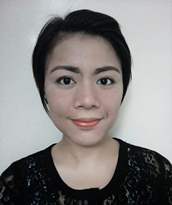 Moana.335152@2freemail.com Career Objectives:To be part of a progressive company that will give me the chance to be able to utilize my full potential in accordance with my knowledge and skills to contribute towards the attainment of self-development and achievement of the organizational goals.Summary of QualificationsProficiency in fast typing and data entry speed, detail oriented and able to identify errors with moderate accuracy, absorption of details & ability to work in a pressurized time sensitive environment.Good at obtaining information, documenting or recording information, interacting with computers, analyzing data, processing information, communicating with supervisors and co-workers and organizing work assignments.Willing to undergo training and can work under minimum supervision and independently.Skill ProficienciesBasic Microsoft Office (MS Word, MS Excel, MS PowerPoint, the Internet)Adobe Photoshop Creative Suite, Basic AutoCAD-2D Basic Secretarial, Procurement, HR & Admin TrainingWork Experience Data Analyst / Data EncoderAccudata, Inc - International Data Conversion Solutions Inc - Estes BatangasBatangas City, PhilippinesFebruary 2015 – July 2016Machine Operator / Image TestIM Digital, Inc.F P I P, Sto. Tomas, Batangas, PhilippinesFebruary 2014 – December 2014Production OperatorEpson Precision Philippines Inc.Lipa City, Batangas, PhilippinesNovember 2012 – May 2013Sales AssistantPapa Jose’s MinimartBatangas City, Batangas, PhilippinesFebruary 2012 – October 2012EducationBS Architecture (Undergraduate) 2007 - 2010Batangas State UniversityBatangas City, PhilippinesTrainings attendedPROCUREMENT (BASIC)			HR & ADMIN (BASIC)18 Hours Training				18 Hours TrainingFilipino Institute Deira Dubai			Filipino Institute Deira DubaiDecember 2016 – January 2017		December 2016 - January 2017SECRETARIAL (BASIC)			BASIC AUTOCAD - 2D18 Hours Training				36 Hours TrainingFilipino Institute Deira Dubai			Genetic Computer Institute BatangasSeptember – October 2016			February 15 – March 3, 2016ouBASIC COMPUTER TRAINING 		ADOBE PHOTOSHOP CREATIVE SUITE24 Hours Training				18 Hours TrainingGlobal ICT Institute Batangas 		Genetic Computer Institute BatangasFebruary 3 – 12, 2014				September – October 2012Personal DetailsBirth date	:	15th September 1990Marital Status 	:	SingleNationality	:	Filipino      